  MADONAS NOVADA PAŠVALDĪBA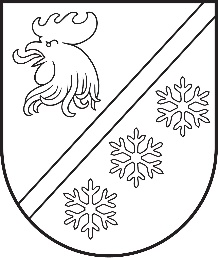 Reģ. Nr. 90000054572Saieta laukums 1, Madona, Madonas novads, LV-4801 t. 64860090, e-pasts: pasts@madona.lv ___________________________________________________________________________MADONAS NOVADA PAŠVALDĪBAS DOMESLĒMUMSMadonā2023. gada 26. oktobrī							        	     Nr. 646									    (protokols Nr. 19, 5. p.)Par nekustamā  īpašuma “Lauteres darbnīcas”, Lautere, Aronas pagasts, Madonas novads, nostiprināšanu zemesgrāmatā un nodošanu atsavināšanaiMadonas novada pašvaldībā saņemts Aronas pagasta lauksaimniecības kooperatīvās sabiedrības “Lautere”, reģistrācijas Nr. 47103001309, iesniegums (reģistrēts Madonas novada pašvaldībā ar reģistrācijas Nr. 2.1.3.1/23/3430) ar lūgumu izskatīt jautājumu par pašvaldības nekustamā īpašuma “Lauteres darbnīcas”, Lauterē, Aronas pagastā, Madonas novadā, ar kadastra Nr. 7042 005 0224, kopējā platība 3,37 ha, atsavināšanu. Ar Madonas novada pašvaldības 31.07.2012. domes lēmumu Nr. 17 (protokols Nr. 17) lauksaimniecības kooperatīvai sabiedrības “Lautere” tika izbeigtas zemes lietošanas tiesības uz zemes vienību ar kadastra apzīmējumu 7042 005 0224 3,37 ha platībā uz zemes vienība ieskaitīta pašvaldībai piekritīgās zemēs.Par minēto zemes vienību lauksaimniecības kooperatīvā sabiedrība “Lautere” ar Madonas novada pašvaldību ir noslēgusi lauku apvidus zemes nomas līgumu.Uz zemes vienības ar kadastra apzīmējumu 7042 005 0224, saskaņā ar Aronas pagasta valdē 1993. gada 10. martā noslēgto vienošanos Nr. 20, atrodas lauksaimniecības kooperatīvai sabiedrības “Lautere” piederošas ēkas ar kadastra apzīmējumiem 7042 005 0224 001, 7042 005 0244 004, 7042 005 0244 005, 7042 005 0244 006, 7042 005 0224 007, 7042 005 0244 008.Likuma “Par zemes privatizāciju lauku apvidos” 27. panta pirmā daļa nosaka, ka darījumus var veikt tikai ar to zemi, uz kuru īpašuma tiesības ir nostiprinātas zemesgrāmatā. Saskaņā ar “Pašvaldību likuma” 10. panta (1) daļu Dome ir tiesīga izlemt ikvienu pašvaldības kompetences jautājumu; “Publiskās personas mantas atsavināšanas likuma” 4. panta pirmo daļu, kas nosaka, ka “atsavinātas publiskas personas mantas atsavināšanu var ierosināt, ja tā nav nepieciešama publiskai personai vai tās iestādēm to funkciju nodrošināšanai” un 4. panta ceturtās daļas 8. punktu, kas nosaka, ka atsevišķos gadījumos publiskas personas nekustamā īpašuma atsavināšanu var ierosināt persona, kurai Valsts un pašvaldību īpašuma privatizācijas sertifikātu izmantošanas pabeigšanas likumā noteiktajā kārtībā ir izbeigtas zemes lietošanas tiesības un ar kuru pašvaldība ir noslēgusi zemes nomas līgumu, ja šī persona vēlas nopirkt zemi, kas bijusi tās lietošanā un par ko ir noslēgts zemes nomas līgums, 4. panta ceturtās daļas 3. punktu Atsevišķos gadījumos publiskas personas nekustamā īpašuma atsavināšanu var ierosināt  zemesgrāmatā ierakstītas ēkas (būves) īpašnieks vai visi kopīpašnieki, ja viņi vēlas nopirkt zemesgabalu, uz kura atrodas ēka (būve), kā arī tā paša likuma 8. panta otro daļu, kas nosaka, ka paredzētā atsavinātas publiskas personas nekustamā īpašuma novērtēšanu organizē attiecīgās atsavinātās publiskās personas lēmējinstitūcijas kārtībā. Noklausījusies sniegto informāciju, ņemot vērā 11.10.2023. Uzņēmējdarbības, teritoriālo un vides jautājumu komitejas atzinumu, atklāti balsojot: PAR – 16 (Agris Lungevičs, Aigars Šķēls, Aivis Masaļskis, Andris Dombrovskis, Andris Sakne, Artūrs Čačka, Artūrs Grandāns, Arvīds Greidiņš, Gatis Teilis, Gunārs Ikaunieks, Iveta Peilāne, Māris Olte, Rūdolfs Preiss, Sandra Maksimova, Valda Kļaviņa, Zigfrīds Gora), PRET – NAV, ATTURAS – NAV, Madonas novada pašvaldības dome NOLEMJ:Nodot atsavināšanai nekustamo īpašumu “Lauteres darbnīcas”, Lautere, Aronas pagasts, Madonas novads, ar kadastra numuru 7042 005 0224 3,37 ha platībā, pārdodot to zemes nomniecei un ēku īpašniecei lauksaimniecības kooperatīvai sabiedrībai “Lautere”.Nekustamā īpašuma pārvaldības un teritorijas plānošanas nodaļai nostiprināt zemes īpašumu “Lauteres darbnīcas”, Lautere, Aronas pagasts,, Madonas novads, ar kadastra Nr.7042 005 0224, zemesgrāmatā uz Madonas novada pašvaldības vārda.Pēc zemes īpašuma nostiprināšanas Zemesgrāmatā, Nekustamā īpašuma pārvaldības un teritoriālās plānošanas nodaļai organizēt nekustamā īpašuma novērtēšanu. Pēc īpašuma novērtēšanas virzīt jautājumu par nekustamā īpašuma atsavināšanu skatīšanai kārtējā finanšu un attīstības komitejas sēdē.              Domes priekšsēdētājs				             A. Lungevičs	Čačka 28080793ŠIS DOKUMENTS IR ELEKTRONISKI PARAKSTĪTS AR DROŠU ELEKTRONISKO PARAKSTU UN SATUR LAIKA ZĪMOGU